Name / التاريخ			                        Datum /الاسم  1   احسب.    Rechne.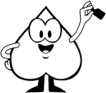 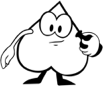 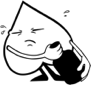   2  احسب.    Rechne.  3  فكك.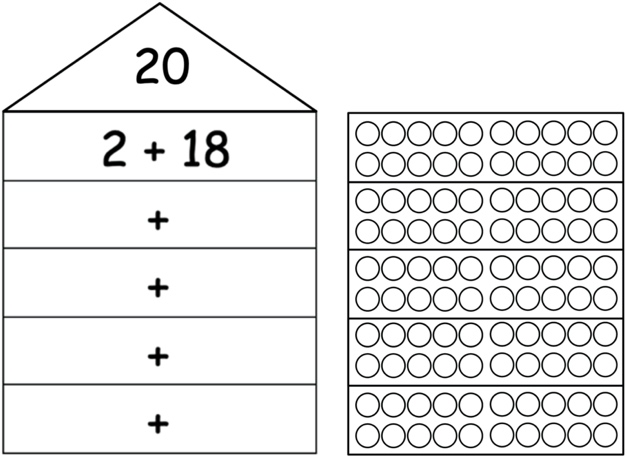 Zerlege. آنا لديها 7 سيارات. توم لديه 5 سيارات. كم عدد السيارات لديهما معا؟ ارسم أو احسب.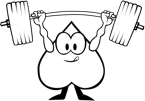    Anna hat 7 Autos. Tom hat 5 Autos. Wie viele Autos haben sie zusammen? Zeichne oder rechne.